PENYELESAIAN SENGKETA AKAD MUSYARAKAH MENURUT HUKUM POSITIF DI INDONESIAJURNALUntuk Memenuhi Sebagian PersyaratanUntuk Mencapai Derajat S-1 PadaProgram Studi Ilmu Hukum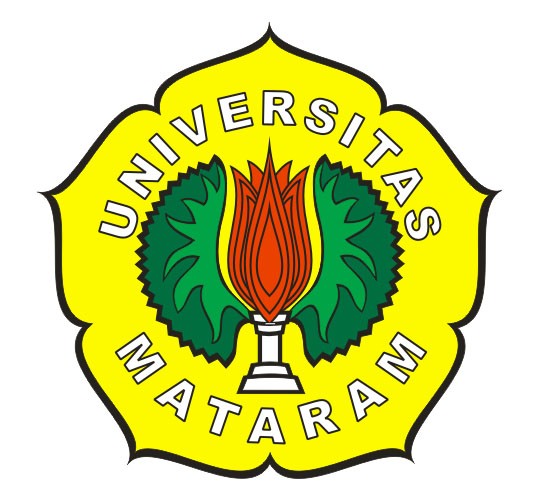 Oleh :INDARYANA(D1A.109.160)FAKULTAS HUKUMUNIVERSITAS MATARAM2014